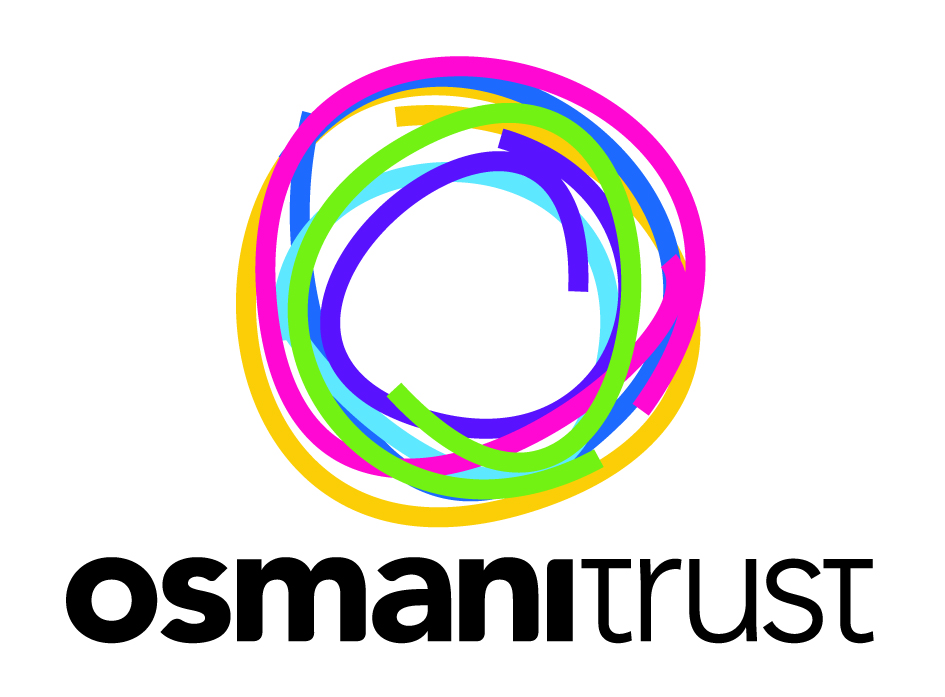 Job Description Person Specification QualificationsCity & Guilds Level 3 – Health Trainer Course Group exercise class qualifications Level 2 coaching certificate in any sport Good knowledge of EnglishHealth and Sports Promotion backgroundFull driving licenseKnowledgeUnderstand the general ideas of health and health services, and about what can make people healthy or unhealthyUnderstand the health and health services needs of the local communityUnderstand the idea of motivationUnderstand behaviour change methodsKnow how to find out about local services and to support individuals to use themKnow about local communitiesUnderstand the ideas around making plans and sticking to themKnow your own limits of skills, competences and responsibilities and work within them and know when to ask for helpUnderstanding of community empowerment and decision-makingExperienceExperience of working with local community groups in some capacityExperience of working in a multi-disciplinary teamExperience of planning and organising eventsExperience of planning and facilitating training sessions and confident presentation skills SkillsAble to talk to people face to faceAble to write down information in clear accurate EnglishGood at listening to people and able to get on with different kinds of peopleSupportive and encouraging to people in difficult situations without making a judgement about themAble to respect confidentiality at all timesRespectful and value people regardless of backgroundAble to find information to help people or guide them to others who can offer support Able to manage own time effectivelyAbility to organise work under pressure and use your own initiativeAbility to use I. T. word processing and spreadsheet packages, email, Internet and other office equipment.Ability to collate information and make proper use of themCommitment and willingness to undertake training which will improve personal skills and enhance team performance Ability and willingness to work evenings and weekends as requiredAbility to speak a community language (i.e. Bengali or Somali)EssentialDesirable DesirableDesirableDesirableDesirableEssentialEssential EssentialEssential Essential Essential Essential EssentialDesirableEssential Desirable Essential EssentialEssentialEssentialEssentialEssentialEssentialEssentialEssentialEssentialEssential Essential EssentialEssentialEssential Desirable